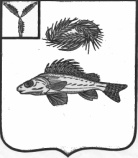 ГЛАВА  МУНИЦИПАЛЬНОГО ОБРАЗОВАНИЯ ГОРОД ЕРШОВ
ЕРШОВСКОГО МУНИЦИПАЛЬНОГО  РАЙОНА САРАТОВСКОЙ ОБЛАСТИПОСТАНОВЛЕНИЕот  27  марта  2017 года  № 29О внесении изменений в постановление главы муниципального образования город Ершов от 01 февраля 2017 года № 26 «О проведении публичных слушаний по проекту Правил землепользования и застройки муниципального образования город Ершов Саратовской области» Рассмотрев рекомендации постоянной комиссии Совета по бюджетно-финансовым вопросам, экономике, использованию муниципальной собственности, местным  налогам  и сборам, промышленности, транспорту и связи, благоустройства поселения по вопросу «О проекте Правил землепользования и застройки муниципального образования город Ершов Саратовской области, постановляю:1. Внести в постановление главы муниципального образования город Ершов от 01 февраля 2017 года № 26 «О проведении публичных слушаний по проекту Правил землепользования и застройки муниципального образования город Ершов Саратовской области» следующие изменения:         1.1. В пункте 4 постановления слова «до 03 апреля 2017 года» заменить словами «до 14 апреля 2017 года».         1.2. В пункте 5 постановления слова «до 04 апреля 2017 года» заменить словами «до 14 апреля 2017 года».         1.3. Пункт 6 изложить в следующей редакции:«Провести публичные слушания 17 апреля 2017 года в 14.00 часов в здании Городского дома культуры «ГДК» (г. Ершов, ул. Юбилейная, дом 2).».         2. Настоящее постановление вступает в силу с момента подписания.   А.А.Тихов